P E D O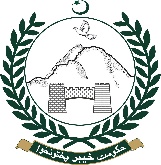 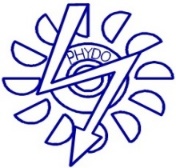 PAKHTUNKHWA ENERGY DEVELOPMENT ORGANIZATIONGovernment of Khyber Pakhtunkhwa PeshawarEnergy & Power DepartmentGovernment of the Khyber Pakhtunkhwa has envisioned and planned to Construct Hydropower Projects in the District of Chitral with a cumulative output of more than 2,500 MW. These would be developed through local and international investment of public and private sectors. In order to provide power evacuation from Chitral and to supply to National grid and various areas of the province. The framework would include the construction of EHV Transmission line from Chitral area to Chakadra  area along with two EHV grid stations at both ends of proposed transmission line.  For this purpose, PEDO intends to hire well reputed National/International Consultants to carry out feasibility study for the proposed transmission line and two grid stations. in this regard proposals are invited from Engineering Consultancy firms for conducting the feasibility study of scheme ''Construction of EHV Transmission line along with two grid stations ''.  Pre-requisite for ShortlistingThe interested international/national reputed firms/JV should meeting the minimum requirements &must attach the documentary proof with their applications for prequalification/shortlisting for the said project otherwise the firm(s) will not be considered.Other Terms & ConditionsThe above pro-forma, duly filled, must be attached on top.All the documents must be provided in the above stated sequence. The Consultant will be selected under the Selection Method Quality and Cost Based (QCBS) and procedures, in accordance with the         Khyber Pakhtunkhwa Procurement Regulatory Authority (KPPRA) Rules.Incomplete/Conditional/Ambiguous applications shall not be considered.PEDO reserves the right to cancel the process at any stage as per KPPRA rules.Application should reach on or before 21 November, 2017 and will be opened  on same day on the address mentioned below.Request for Proposal (RFP) shall only be issued to the shortlisted consultants.Advertisement is also available on www.pedo.pk and www.kppra.gov.pkSr.No.DescriptionYes/No1Certificate of registration with concerned professional body from their country of origin.2Copy of Registration with Income Tax Department / NTN / Sales Tax Number, for local firms.3Consultancy services provided for at least five (05) transmission line above 220kV projects completed during last ten (10) years.a)Cost of services, as lead firm, not less than Rupees 200 Million for individual projectb)Completion Certificates from the employer clearly stating the services rendered4A certificate / affidavit that the firm is not blacklisted by any public sector organization and has not been or involved in litigation during the last ten (10) years with any public sector organization in & outside Pakistan.